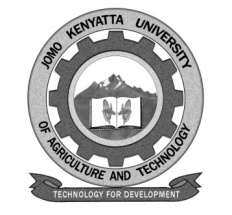    W1-2-60-1-6JOMO KENYATTA UNIVERSITYOFAGRICULTURE AND TECHNOLOGYUNIVERSITY EXAMINATIONS 2017/2018YEAR I SEMESTER I EXAMINATION FOR THE DEGREE OF BACHELOR OF HFB 2103: MANAGEMENT THEORY AND PRACTICEDATE: DECEMBER 2018	 	                                                    TIME: 2 HOURS                        INSTRUCTIONS: ANSWER QUESTION ONE AND ANY OTHER TWO QUESTONSQUESTION ONEDifferentiate between management roles and management functions.	[6 marks]Compare and contrast Maslow’s hierarchy of needs and Hertzberg’s motivators and hygiene factors.				[14 marks]Explain the main sources of power.	[10 marks]QUESTION TWOExplain the steps followed in a systematic process of planning.	[10 marks]Explain the limitations of planning process in an organization.QUESTION THREEWhat are the importance of productivity performance appraisals in an organization?												[10 marks]Explain the factors that may influence the reward system in an organization.	[10 marks]QUESTION FOURDistinguish between recruitment and selection.	[4 marks]Explain the role of Human Resource department in recruitment and selection.	[8 marks]Identify the maters that could be included in the recruitment policy of an organization.											[8 marks]